RESOLUCIÓN CD N° 1 -2022 ANEXO Planilla a.2 – FORMULARIO DE REGISTRO DE GUÍAS IDÓNEOSDeclaro bajo juramento que los datos consignados en la presente planilla son reales y corresponden a quien suscribe. Asimismo, declaro conocer los términos de la ley N° 10.808 y el Decreto N° 3127/2021.………………………………………………………Firma y  aclaración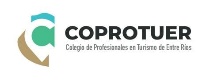 FORMULARIO DE REGISTRO DE GUÍAS IDÓNEOSAPELLIDO/S:…………………………….NOMBRE/S:……………………………FECHA DE NACIMIENTO:      /       /   D.N.I. N°:DOMICILIO:CIUDAD DE RESIDENCIA:CORREO ELECTRÓNICO:CORREO ELECTRÓNICO ALTERNATIVO:TELÉFONO DE CONTACTO:WHATSAPP DE CONTACTO:SELECCIONE LA/S CATEGORÍA/S DE GUÍA IDÓNEO EN LA QUE DESEA INSCRIBIRSE (marque con una cruz):___ GUÍA LOCAL___ GUÍA REGIONAL___ GUÍA DE SITIO___ GUÍA DE TURISMO ACTIVOLUGAR DONDE SE DESEMPEÑA COMO GUÍA IDÓNEO:………………………………………………………………………………………………………………………………………………………………………………………………………………DIRECCIÓN DEL LUGAR DE TRABAJO:Calle:Localidad:Código Postal:Teléfono:Correo electrónico:De acuerdo a la ley y al decreto reglamentario 3127/21 Anexo 1 (Art. Nº 2)  podrán registrarse como Guías Idóneos por única vez y con carácter de excepción en una o varias de las siguientes categorías, en virtud del alcance de la acreditación y avales que acompañea) localb) regionalc) de sitiod) de turismo activo (Decreto Provincial Nº 4675/18 de Turismo Activo, Reglamentario de la Ley Provincial de Turismo Nº 9946).Se garantiza la confidencialidad de toda la información solicitada, que será de uso exclusivo del Colegio de Profesionales en Turismo de Entre Ríos.2 – Datos Bancarios: Titular: CoProTuER – Banco MacroCBU 2850358330094205862241    Alias RUEGO.BINGO.DAMA      CUIT 307177575793 – Dirección postal para enviar la documentación:Secretaría COPROTUERPaloma Efron 2042Concepción del Uruguay  - 3260 Entre Ríos